Мораторий на проведение плановых проверок малого бизнеса продлен до 31 декабря 2020 года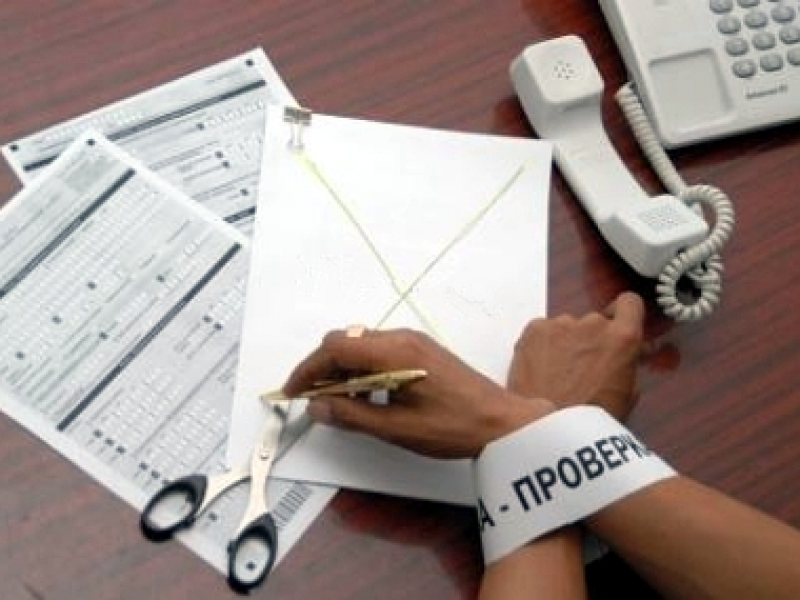 ﻿Федеральный закон от 25.12.2018 № 480-ФЗ «О внесении изменений в Федеральный закон «О защите прав юридических лиц и индивидуальных предпринимателей при осуществлении государственного контроля (надзора) и муниципального контроля» ввел с 01.01.2019 года до 31.12.2020 года новый период «надзорных каникул», то есть запрет на осуществление плановых контрольно-надзорных проверок в отношении субъектов малого предпринимательства.Новый период моратория на проведение плановых проверок в отношении малого бизнеса распространяется на виды государственного контроля (надзора), которые не перешли на риск-ориентированный подход, а также на все виды муниципального контроля.Данный запрет не распространяется на хозяйствующие субъекты, осуществляющие виды деятельности, указанные в ч. 9 ст. 9 Федерального закона от 26.12.2008 № 294-ФЗ «О защите прав юридических лиц и индивидуальных предпринимателей при осуществлении государственного контроля (надзора) и муниципального контроля» (в сфере здравоохранения, сфере образования, в социальной сфере, в сфере теплоснабжения, в сфере электроэнергетики, в сфере энергосбережения и повышения энергетической эффективности).Также в число исключений входят:- 	плановые проверки лиц, которые ранее привлекались к административной ответственности за совершение грубого нарушения, или к которым было применено административное наказание в виде дисквалификации или административного приостановления деятельности;- 	проверки по лицензируемым видам деятельности;- 	проверки по ряду видов федерального государственного контроля (надзора), включая надзор в области обеспечения радиационной безопасности, контроль за обеспечением защиты государственной тайны, внешний контроль качества работы аудиторских организаций, надзор в области использования атомной энергии, государственный пробирный надзор.Отнесение юридического лица, индивидуального предпринимателя к субъектам малого предпринимательства осуществляется в соответствии с критериями, установленными ст. 4 Федерального закона от 24.07.2007 № 209-ФЗ «О развитии малого и среднего предпринимательства в Российской Федерации».Прокуратура Наурского района